2014年会计从业资格证考试题库答案及解析一、单项选择题(本大题30小题，每小题l分。共30分。每小题的备选答案中，只有一个符合题意的正确答案，多选、错选、不选均不得分)　　1.会计核算软件的核心模块是( )。　　A.账务处理模块　　B.财务分析模块　　C.销售核算模块　　D.固定资产核算模块　　2.会计电算化简单说就是( )。　　A.会计工作用于计算机中　　B.计算机技术用于会计工作中　　C.计算机技术用于会计核算中　　D.计算机技术用于财务管理中　　3。在KIS系统中，下列关于会计科目的叙述，正确的是( )。　　A.会计科目可以随时删除　　B.一级会计科目代码可以任意修改　　C.已经使用的会计科目可以修改　　D.已经使用的会计科目不能删除　　4.下列不属于会计软件初始化功能的是( )。　　A.输入期初资料　　B.选择会计核算方法　　C.输入本期未达账项　　D.录入凭证　　5.通用会计软件应当提供符合国家统一会计制度允许使用的( )种会计核算。　　A.1　　B.2　　C.3　　D.多　　6.对会计软件的全套文档资料以及会计软件程序，保管期截止日期是该软件停止使用或有重大更改之后的( )年。　　A.2　　B.5　　C.8　　D.10　　7.根据账政规定，电算化会计核算信息系统必须提供( )和恢复功能。　　A.数据保存　　B.数据转移　　C.数据备份　　D.数据销毁　　8.会计电算化的最终目的和表现形式就是用计算机( )替代手工操作。　　A.部分　　B.全部　　C.一半　　D.没有　　9.下列( )不属于会计软件。　　A.核算型软件　　B.决策型软件　　C.管理型软件　　D.实时控制软件　　10.基本会计岗可分为( )、出纳、会计核算各岗、稽核、会计档案管理等工作。　　A.法人代表　　B.会计主管　　C.核算主管　　D.业务主管11.操作人员要严格遵守计算机的操作程序，并按照( )的要求完成系统各模块的运行。　　A.操作制度　　B.机房管理制度　　C.会计电算化　　D.会计制度和会计电算化　　12.计算机打印输出的记账凭证，必须( )齐全。.　　A.表格线　　B.汉字输出　　C.凭证要素　　D.科目和科目代码l　　13.用计算机替代手工记账，必须经过计算机与手工核算( )的时间至少是3个月。　　A。并行　　B.串行　　C.先后执行　　D.穿行　　14.在KIS系统中，下列本人能直接审核的凭证是( )。　　A.自己录入的凭证　　B.已过账的凭证　　C.已作废的凭证　　D.未过账的他人凭证　　15.1989年财政部颁的会计电算化法规是( )。　　A.《会计电算化管理办法》　　B.《商品化会计核算软件评审规则》　　C.《会计核算软件基本功能规范》　　D.《会计核算软件管理的几项规定(试行)》　　16.当前开发、选择、应用会计核算软件的基本依据是( )。　　A.《会计电算化管理办法》　　B.《商品化会计核算软件评审规则》　　C.《会计核算软件基本功能规范》　　D.《会计核算软件管理的几项规定(试行)》　　17.会计软件系统可以是一个独立的系统，也可以是( )的一个子系统。　　A.ERP　　B.AIS　　C.Windows　　D.Excel　　18.微机中，CAM的含义是( )。　　A.计算机辅助设计　　B.计算机辅助教学　　C.计算机辅助制造　　D.计算机辅助测量　　19.下面描述中，正确的是( )。　　A.1KB=1024*1024B　　B.1KB=1024B　　C.1MB=l024*1024KB　　D.1GB=1024KB　　20.下列不属于会计软件初始化功能的是( )。　　A.定义自动转账凭证　　B.删除凭证　　C.输入操作人员岗位分工情况　　D.对初始数据进行正确性校验21.会计软件不必对以下项目提供对查询功能的是( )。　　A.会计科目　　B.会计凭证　　C.会计账簿　　D.会计核算方法　　22.决策支持型会计电算化软件有许多功能，但( )不是该类系统所特有的。　　A.为财务决策提供数据支持　　B.提供模型支持　　C.为领导服务　　D.提供知识支持　　23.《中华人民共和国会计法》规定：“使用电子计算机进行会计核算的，其软件及生成的　　会计凭证、会计账簿、财务会汁报告的其他会计资料必须符合( )规定。”　　A.国宝统一的会计制度规定　　B.国家统一的企业制度规定　　C.我国统一的会计制度规定　　D.我国统一的企业制度规定　　24.在会计软件中，初始化的作用是设置具体核算规则和( )。　　A.建立账簿　　B.建立会计科目　　C.输入会计科目余额　　D.输入有关的基础数据　　25.商品化会计报表系统的特点是( )。　　A.报表种类、格式和编制方法在计算机中固定　　B.报表系统中的数据可以从任意账务处理模块中取出　　C.可以通过用户自己定义报表种类、格式和编制方法，从机内账簿数据中提取数据　　D.操作简便，程序量大　　26.完善的核算软件能够实现( )。　　A.记账、算账、报账等　　B.财务预测　　C.分析时策　　D.以上都是　　27.( )负责输入记账凭证和原始凭证等会计数据。　　A.会计主管　　B.出纳人员　　C.软件操作人员　　D.电算主管　　28.在账务处理系统中，系统管理员有权进行的工作的是( )。　　A.分配每个人的工作权限　　B.设置每个人的密码　　C.查阅其他人的密码　　D.代替其他人进行工作　　29.在应收帐款核算系统初始化中，需要录入每笔( )的往来业务单据。　　A.未核销的　　B.已发生的　　C.将要发生的　　D.所有的　　30.在总帐系统中填制凭证，关于输入方向和金额的叙述，下列不正确的是( )。　　A.分录的每一条记录的金额方向唯一　　B.金额不能为“零”　　C.红字以“一”号录入　　D.不能有多借多贷的明细科目二、多项选择题(本大题20小题。每小题l.5分，共30分。每小题备选答案中。有两个或两个以上符合题意的正确答案。多选、少选、错选均不得分)　　1.凡是具备相对独立完成会计数据输入、处理和输出功能模块的软件，如( )等均可视为会计核算软件。　　A.帐务处理软件　　B.固定资产核算软件　　C.工资核算软件　　D.销售量预测软件　　2.工资核算功能模块，主要用来计算职工( )，并根据工资用途进行分配。　　A.应发工资　　B.实发工资　　C.养老保险金　　D.住房公积金　　3.计算机大小规模虽然不一样，但其在( )上却是基本相同的。　　A.工作原理　　B.外部形态　　C.内部结构　　D.计算方法　　4.存储器是计算机系统中具有记忆能力的部件，用来存放各种( )。‘　　A.数据　　B.程序　　C.命令　　D.动作　　5.微机常用的输出设备有( )等设备。　　A.显示器　　B.打印机　　C.音箱　　D.绘图仪　　6.系统软件主要包括( )。　　A.操作系统　　B.语言处理程序　　C.数据库管理系统　　D.支撑服务程序　　7.下列会计法律法规中，属于会计电算化专门法规的是( )。　　A.《会计电算化工作规范》　　B.《会计基础工作规范》　　C.《会计核算软件基本功能规范》　　D.《会计电算化管理办法》　　8.在KIS系统中，下列能够进行无痕迹修改的凭证有( )。　　A.已过帐的凭证　　B.未审核的凭证　　C.未过账的凭证　　D.已结账的凭证　　9.会计电算化档案包括( )。　　A.机内会计数据　　B.软盘等备份的会计数据　　C.打印输出的会计凭证、账簿、报表等数据　　D.企业’会计准则　　10.账务系统中，对结算方式进行设置的目的主要是( )。　　A.便于对票据管理.　　B.便于进行银行对账　　C.便于进行记账　　D.便于进行编号　11.计算机进行银行对账，银行对账单传送到微机中可采用( )。　　A.键盘录入　　B.软盘拷贝　　C.电话线传送　　D.电子邮件　　12.会计核算软件应具备初始功能.其中应进行初始化的内容包括( )。　　A。会计核算必需的会计科目编码、名称、年初数、累计发生数及有关数量指标　　B.记账本位币和外币核算　　C.固定资产折旧方法、存货计价方法等会计核算方法的选定　　D.操作人员姓名、权限、密码等岗位分工情况的设定　　13.下列报表中应该由用户利用通用报表系统自选定义的有( )。　　A.资产负债表　　B.利润表　　C.现金流量表　　D.账龄分析表　　14.下列各项资料中，应视同会计档案保管的有( )。　　A.系统开发资料　　B.会计软件系统　　C.会计软件的全套文档资料　　D.会计软件程序　　15.下列属于局域网特点的有( )。　　A.传输距离长　　B.传输速率高　　C.误码率高　　D.结构规范　　16.下列设置内容中属于报表单元格的有( )。　　A.字体字号　　B.边框样式　　C.对齐方式　　D.数字格式　　17.五笔输入法中的词组输入又可分为( )。　　A.多字词　　B.双字词　　C.三字词　　D.单字词　　18.实行会计电算化的单位，其打印出的会计账簿需由( )签字或者盖章。　　A.记账人员　　B.会计机构负责人或会计主管人员　　C.制单人员　　D.出纳人员　　19.下列关于会计数据输入功能基本要求的说法中，正确的有( )。　　A.会计软件必须具备初始化功能　　B.会计软件应当具备输入记账凭证的功能　　C.会计软件对记账凭证编号的边疆性应当进行控制　　D.会计软件对已经输入并已记账的机内记账凭证应提供直接修改的功能　　20.网络通信包括( )等内容。　　A.电子邮件　　B.信息研讨　　C电子公告牌　　D.网络电话三、判断题(本大题共l0小题。每小题1分。共10分。每小题的判断结果正确的得l分，判断结果错误的扣l分，不判断不得分也不扣分。本类题最低得分为零分)　　1.为了节省人力资源，可以用出纳员兼任收入、费用和债权债务的登记工作。( )　　2.会计核算软件是以凭证处理为核心，包括多种功能的有机组合体。( )　　3.目前，微型计算机几乎渗入人类社会的所有领域，成功地应用于科学研究、自动控制、信息处理、人工智能、消费娱乐等，有力地推动了社会的进步和发展，是现代科技和文明的重要标志。( )　　4.软盘携带和保管都较为方便，读写速度比较快。存储容量比较大，能存储大量数据，因此是必需的设备。( )　　5.在工资核算系统中，可以在当月对调出、退休、离休的职工记录作永久性删除。( )　　6.结账后。不允许再输入上一会汁期间的会计凭证。( )　　7.应收/应付款核算功能模块是根据往来业务凭证。完成应收账款、应付账款等往业业务的登记与核销工作并生成各种账表。( )　　8.“开始”菜单的选项中如果右边的黑色三角形表示该项有下级菜单。( )　　9.若从Word的预览状态回到编辑状态，应当按ESC功能键。( )　　10.发现机内会计账簿数据有错，会计软件应该提供直接修改的功能。( )　四、操作题(本大题共ll小题，第l～4题5分，第5～9题15分。第10～11题10分。共30分)　　(一)系统管理　　1.打开“系统管理”功能，建立以下账套后关闭“系统管理”功能。　　账套号：205，账套名称：test005，账套路径：默认，账套启用日期：2009年8月，单位名称(简称)：天业机械厂，企业类型：商业，行业性质：小企业会计制度，账套主管：demo，按行业性质预置科目，基础信息：客户分类，分类编码方案：科目编码级次：4221，客户分类编码级次：ll，结算方式编码级次：12，是否启动账套：是(考试时视具体情况而定)，启动系统：总账，工资，固定资产，启动日期：2009年8月ll日。　　2.增加操作员：　　编号：KX20I姓名：李璐口令：l所属部门：财务部授予权限：205账套的“主管”　　编号：KX202姓名：王敏口令：2所属部门：财务部授予权限：205账套的“总账系统的填制凭证、整理凭证”　　3.修改密码：将操作员“demo”的密码改为：4270。　　4.取消demol09账套的主管权限。　　(二)总账系统　　5.打开“总账系统”，完成以下操作后关闭。　　以编号为KX201(李璐).口令为“l”的用户于2009年8月1日登录205(test005)账套进行　　基础设置。　　设置部门档案：　　部门编码 部门名称　　1 财务部　　2 生产部　　201 生产一部　　6.以编号为KX201(李璐)，口令为“1”的用户于2009年8月1日登录205(test005)账套进行基础设置。　　设置部门档案：　　职员编码 职员名称 所属部门　　C1 李璐 财务部　　C2 王敏 账务部　　C4 李秋 生产一部　　7.打开“总账系统”，完成以下操作后关闭。　　以编号为KX201(李璐).口令为“1”的用户于2009年8月1日登录205(test005)账套进行　　基础设置。　　(1)增加会计科目：　　科目编码 科目名称 辅助账类型　　100201 招商银行 日记账　　113301 李秋 个人往来　　550201 工资及福利费　　550202 折旧费　　(2)设置凭证类别：无限制科目的“记账凭证”。　　8.打开“总账系统”完成以下操作后关闭。　　以编号为KX201(李璐)，口令为“1”的用户于2009年8月1日登录205(test005)账套进行　　总账设置。　　期初余额录入：　　科目编码 科目名称 方向 期初余额　　1131 应收账款 借 30000　　1211 原材料 借 l30000　　2101 短期借款 贷 125000　　2153 应付福利费 贷 35000　　9.打开“总账系统”，完成以下操作后关闭。　　以编号为KX201(李璐)，口令为“1”的用户于2009年8月26日登录205(test005)账套进行本月20日填制的记账凭证的审核与记账。　　(三)报表系统　　10.打开“报表”应用程序，完成以下操作后关闭。　　以编号为KX20l(李璐)，口令为“l”的用户于2009年8月1日登录205(test005)账套的　　“财务报表”。　　要求：　　(1)新建报表，定义表尺寸为5行4列;　　(2)定义“第l行”行高为20mm，“第2列”列宽为15ram;　　(3)将Al：A5区域按列组合单元格;　　(4)将B2设置关键字“编制单位”;将B2：B4单元设置为“字符”;　　(5)将表格以“zy5，rep”为文件名保存在考生文件夹下(提示：自行在D盘建立一个考生文　　件夹)。　　11.打开“报表”应用程序.完成以下操作后关闭。　　以编号为KX201(李璐)，口令为“1”的用户予2009年8月1日登录205(test005)账套的　　“财务报表”。　　要求：　　(1)打开“zy5，rep”文件夹中的报表文件;　　(2)在D5单元中输入公式：?F1+SELECT(?E5，年@=年and月@=月+1);　　(3)将表格以原文件名保存在考生文件夹下。　一、单项选择题　　1.A　　【解析】 账务处理模块是整个会计核算软件的核心。　　2.B　　【解析】会计电算化是指以电子计算机为主体的当代电子信息技术在会计工作中 的应用。具体来说，就是利用会计软件，指 挥各种计算机设备替代手工完成或完成在 手工下很难完成，甚至无法完成的会计工作 的过程。　　3.D　　【解析】 会计科目一旦设定完毕，已经录入期初余额或编制凭证时已经使用过该 科目，则该科目及其上级科目都将不能再进 行修改、删除，会计科目代码必须唯一，不能 任意修改。　　4.D　　【解析】会计软件初始化功能包括：(1)输入会计核算所必需的期初数字及有关资 料;(2)输入需要在本期进行对账的未达账项;(3)选择会计核算方法;(4)定义自动转 账凭证;(5)输入操作人员岗位分工情况;(6)对初始数据进行正确性校验。因此。应选择D。　　5.D　　【解析】通用会计软件应当提供符合国家统一会计制度允许使用的多种会计核算.这样才能体现出通用财务软件的普遍性和通用性。　　6.B　　【解析】 通用会计软件、定点开发会计软件、通用与定点开发相结合会计软件的全套文档资料以及会计软件程序，视同会计档案保管，保管期截止该软件停止使用或有重大更改之后的五年。　　7.C　　【解析】 根据财政部规定，会计年度终了进行结账时，会计核算软件应当提供在数据磁带、可装卸硬磁盘或者软磁盘等存储介质的强制务份功能。　　8.B　　【解析】会计电算化的最终目的和表现形式是用计算机全部代替手工操作。它实现了会计工作方式的变革和人的解放，是会计发展史上的一次重大变革。它不仅减轻了财务人员劳动强度，提高了工作效率、工作质量，还促进了会计工作的规范化和会计理论、技术的不断发展。　　9.D　　【解析】会计软件主要包括核算型软件、决策型软件和管理型软件。故D项错误。　　10.B　　【解析】基本会计岗位可包括：会计主管、出纳、会计核算各岗、稽核、会计档案管理等工作岗位。　　11.D　　【解析】 操作人员要严格遵守计算机的操作程序，并按照会计制度和会计电算化的要求完成系统各模块的运行。　　12.C　　【解析】 实行计算机打印输出记账凭证的，由计算机对记账凭证进行自动编号，并应与手工编制的记账凭证编号一致;输 出的记账凭证格式要规范，凭证要素必须齐全;摘要必须用汉字打印，并将有关原始 凭证附在后面;机制记账凭证输出后，操作员、审核员、会计主管应共同在记账凭证上签章。　　13.A　　【解析】 用计算机替代手工记账。必须经过计算机与手工核算并行的时间至少3个月。　　14.D　　【解析】 略　　15.D　　【解析】_1989年财政部颁布的会计电算化法规是：《会计核算软件管理的几项规 定(试行)》。《会计电算化管理办法》、《商 品化会计核算软件评审规则》和《会计核算 软件基本功能规范》是l994年贫布的。　　16.D　　【解析】 当前开发、选择、应用会计核算软件的基本依据是《会计核算软件管理的几项规定(试行)》。　　1 7.A　　【解析】 会计软件系统可以是一个独立的系统，也可以是REP的一个子系统。大型企业使用的REP软件中，用于处理会 计核算数据部分的功能模块也属于会计核算软件的范畴。　　18.C　　【解析】CAM的含义是计算机辅助制 造。　　19.B　　【解析】 因为lKB=10248，所以只有 B项表述正确。　　20.B　　【解析】会计软件初始化功能包括(1)输入会计核算所必需的期初数字及有关资 料;(2)输入需要在本期进行对账的未达账项;(3)选择会计核算方法;(4)定义自动转 账凭证;(5)输入操作人员岗位分工情况; (6)对初始数据进行正确性校验。因此，应选择B。　　21.D　　【解析】会计核算软件应当提供对机内会计数据的查询功能：(1)查询机内总分 类会计科目和明细分类会计科目的名称、编号、年初余额、期初余额、累计发生额、本期发生额和余额等项目;(2)查询本期已经 输入并登账和未登账的机内记账凭证、原 始凭证;(3)查询机内本期和以前各期的总 分类账和明细分类账簿;(4)查询往来账款项目的结算情况;(5)查询到期票据的结算 情况;(6)查询出来的机内数据如果已经结账，屏幕显示应给予提示，而不必提供查询 会计核算方法和会计制度的功能。　　22.C　　【解析】 决策型会计电算化软件的功能包括：为财务决策提供数据支持、提供模型支持、提供知识支持、帮决策者制定和选择科学的决策方案。而为领导服务不是该类型系统特有的功能。　　23.A　　【解析】 《中华人民共和国会计法》规定：“使用电子计算机进行会计核算的，其 软件及生成的会计凭证、会计账簿、财务会计报告和其他会计资料必须符合国家统一的会计制度规定。”　　24.D　　【解析】在会计账套正式启用之前，会计核算软件必须进行初始化设置。初始化的作用是设置具体核算规则、输入会汁核算所必须的期初数据及有关资料，输入需 要在本期进行对账的未达账项，选择会计核算方法，明确操作人员的岗位分工情况，包括操作人员姓名、操作权限、操作密码 等，必须提供必要的方法对输入的初始数据进行正确性校验。　　25.C　　【解析】 商品化会计报表系统的特点是可以通过用户自己定义报表种类、格式和编制方法，从机内账簿数据中提取数据。　　26.D　　【解析】 完善的核算软件能够实现记账、算账、报账、财务预测和分析决策等功能。　　27.C　　【解析】 软件操作员负责输入记账凭证和原始凭证等会计数据。　　28.A　　【解析】 在账务处理系统中，系统管理员有权进行的工作是分配每个人的工作权限。　　29.A　　【解析】 在应收账款核算系统初始化中，需要录入每笔未核销的往来业务单据，以防止销售款项的遗漏。　　30.D　　【解析】在总账系统中填制凭证，不能有多借多贷的明细科目。二、多项选择题　　1.ABC　　【解析】会计核算软件指专门用于会计核算工作的电子计算机应用软件，包括采用各种计算机语言编制的用于会计核算工作的计算机程序。凡是具备相对独立完成会计数据输入、处理和输出功能模块的软 件，如账务处理、固定资产核算、工资核算软件等均可视为会计核算软件。故选ABC。　　2.AB　　【解析】 会计核算软件的功能模块一般可以划分为账务处理、工资核算、固定资产核算、存货核算、销售核算、成本核算、会计报表生成与汇总、财务分析等。工资核算功能模块主 要用来计算职工应发工资和实发工资，并根据工资用途进行分配。故选AB。　　3.AC　　【解析】所有计算机工作原理和内部结构都是基本相同的。内部结构由主机、显示器、键盘、鼠标等组成;工作基本原理是存贮程序和程序控制。故选AC。　　4.AB　　【解析】 计算机的工作过程是在程序的控制下对数据信息进行加工的过程。计算机中存放程序和数据的部件，称为存储器。故选AB。　　5.ABCD　　【解析】 输出设备是指把主机处理后的信息向外输出的设备。微机常用的输出设备有显示器、打印机、绘图仪、语音输出装置 等，音箱属于语音输出装置。故选ABCD。6.ABCD　　【解析】 系统软件比较复杂，一般由计算机厂家或专门的软件公司开发，为计 算机系统服务，主要包括各种操作系统、语 言处理程序、支撑服务程序和数据库管理系 统。故选ABCD。　　7.ABCD　　【解析】 会计电算化相关法规制度有：《会计法》、《会计电算化管理办法》、《会 计核算软件基本功能规范》、《会计电算化工 作规范》、《会计基础工作规范》和《会计档案 管理办法》。故选ABCD。　　8.BC　　【解析】 能够进行无痕迹修改的凭证有未审核的凭证和未过账的凭证。　　9.ABC　　【解析】 会计电算化档案包括：机内会计数据，软盘备份的会计数据以及打印输出的会计凭证、会计账簿、会计报表等数据，会计软件系统开发运行中编制的各种文档、会计软件程序及其他会计资料，会计软件系统，会计软件系统的全套资料等。故选ABC。　　10.AB　　【解析】账务系统中，对结算方式进行设置的目的主要是：便于对票据管理和便于进行银行对账。故选AB。　　11.ABCD　　【解析】 计算机进行银行对账，银行对账单传送到微机中可采用：键盘录入、软盘拷贝、电话线传送和电子邮件。故选ABCD。　　12.ABCD　　【解析】 在会计账套正式启用之前，会计核算软件必须进行初始化设置。会计核算软件必须具备以下初始功能：(1) 输入会计核算所必需的期初数据及有关资料，包括总分类会计科目和明细分类会计 科目名称、编号、年初数、累计发生额及有关数量指标等。(2)输入需要在本期进行对账的未达账项。(3)选择会计核算技能，包括记账技能、固定资产折旧技能、存货计 价技能、成本核算技能等。会计核算软件对会计核算技能的更改历程，在汁算机内应当有对应的记载。(4)定义自动转账凭证，包括会计制度允许的自动冲回凭证等。 (5)明白操作人员的岗位分工情形，包括操作人员姓名、操作权限、操作密码等。(6) 必须提供必要的技能对输入的初始数据进行正确性校验。(7)会计核算软件中采取 的总分类会计科目名称、编码技能。因此 ABCD四项均符合题意。　　13.ABC　　【解析】应该由用户利用通用报表系统自行定义的有：资产负债表、利润表和现金流量表。故选ABC。　　1 4.ABCD　　【解析】会计电算化档案包括：机内会计数据.软盘备份的会计数据以及打印输出的会计凭证、会计账簿、会计报表等 数据，会计软件系统开发运行中编制的各种文档、会计软件程序及其他会计资料，会计软件系统.会计软件系统的全套资料等。故选ABCD。　　1 5.BD　　【解析】 局域网络是把分布在数公里范围内的不同物理位置的计算机设备连 在一起，在网络软件的支持下可以相互通讯和资源共享的网络系统。局域网的特点 有传输速率高、结构规范、廉价、方便和可靠性强。故选BD。　　16.ABCD　　【解析】略　　17.ABC　　【解析】 五笔输入法中的词组输入又可分为：多字词、双字词和三字词。故选ABC。　　18.AB　　【解析】 实行会计电算化的单位，其打印出的会计账簿经审核无误后装订成册，并由记账人员、会计机构负责人、会计主管人员签字或者盖章。故选AB。　　19.ABC　　【解析】 会计数据输入功能的基本要求有：会计核算软件应当具备初始化功能,会计核算软件的数据输入形式，对需要输人原始凭证的功能要求，对审核记账凭证功能的相关要求，对处理外国货币核算业务的要求.对输入记账凭证功能的有关要求。对已经输入但是未登记会计账簿的机内记账凭证可以修改，但审核通过后，不能再对机内凭证进行修改，即I)中对已记账的凭证不能直接修改，因此D答案是错误的。所以该题正确 答案为ABC。　　20.AD　　【解析】 网络通信就是网络之间沟通、交流的桥梁.只有相同网络协议的计算机才能进行信患的沟通与交流。网络通信主要包 括电子邮件、网络电话等内容。故选AD。　三、判断题　　1.X　　【解析】 出纳人员不得兼管稽核、会计档案保管和收入、费用、债权债务账目的登记工作。　　2.√　　【解析】会计核算软件是以凭证处理为核心，包括多种功能的有机组合体。　　3.√ 【解析l目前，微型计算机几乎渗入到人类社会的所有领域，成功地应用于科学研 究、自动控制、信息处理、人工智能、消费娱乐等，有力推动了社会的进步和发展，是现代科技和文明的重要标志。　　4.×　　【解析】硬盘携带和保管都较为方便读写速度比较快，存储容量比较大，能存储大量数据，因此是必需的设备。　　5.×　　【解析】在工资核算系统中，不可以在当月，而在年末或年初时才可以对调出退休、离休的职工记录作永久性删除。　　6.√　　【解析】 结账后，允许再输入上一会汁期间的会计凭证。　　7.√　　【解析】 应收/应付款核算功能模块 是根据往来业务凭证，完成应收账款、应付 账款等往来业务的登记与核销工作并生成各种账表。　　8.√　　【解析】 “开始”菜单的-i9项中如果右边有黑色三角形表示该项有下级菜单。　　9.√　　【解析】 若从Word的预览状态回到编辑状态，应当按ESC功能键。　　10.×　　【解析】 发现机内会计账簿数据有错，会计软件应该提供错误提示，但不能提供直接修改的功能。大牛职业培训学校联系方式：招生电话：400-888-2728联系QQ： 2355740077  翁老师招生地址：广州天河区五山路178号华南师范大学科技大楼一楼136室微信公众号：大牛职业学校学校微博：广州市大牛职业培训学校资格证官网：http://daniu.gd-jiaoyu.cn/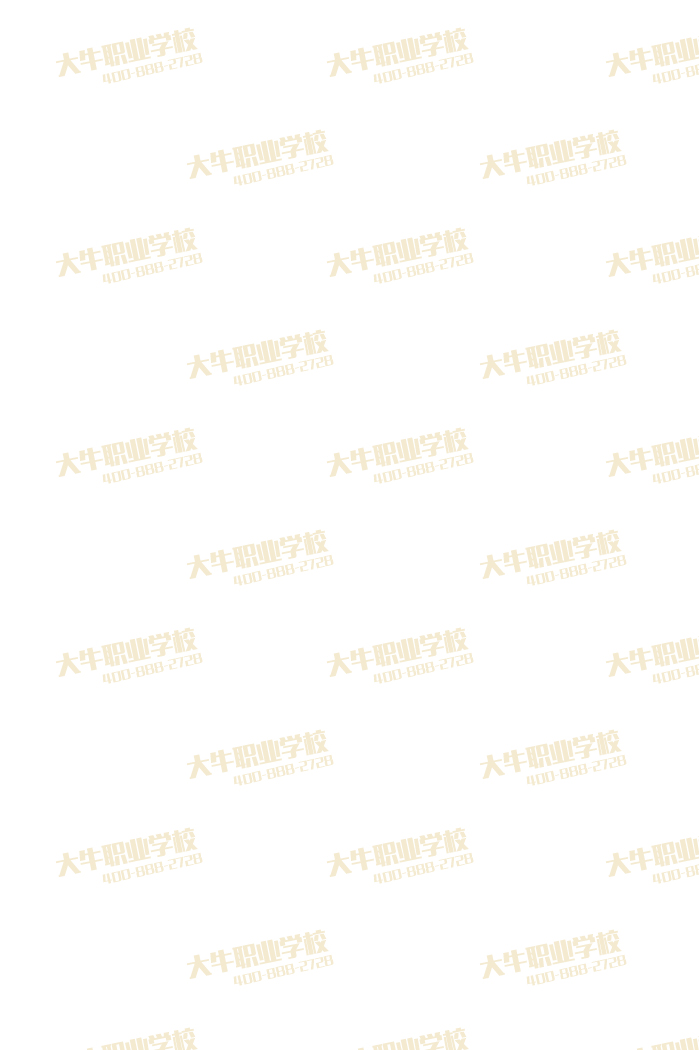 